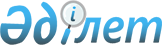 О районном бюджете на 2012-2014 годыРешение 42 сессии Нуринского районного маслихата Карагандинской области от 8 декабря 2011 года N 396. Зарегистрировано Управлением юстиции Нуринского района Карагандинской области 6 января 2012 года N 8-14-161

      В соответствии с Бюджетным кодексом Республики Казахстан от 4 декабря 2008 года, Законом Республики Казахстан от 23 января 2001 года "О местном государственном управлении и самоуправлении в Республике Казахстан" районный маслихат РЕШИЛ:



      1. Утвердить районный бюджет на 2012-2014 годы согласно приложениям 1, 2 и 3 соответственно, в том числе, на 2012 год в следующих объемах:

      1) доходы – 2946977 тысяч тенге, в том числе:

      налоговым поступлениям - 325163 тысяч тенге;

      неналоговым поступлениям - 5618 тысяч тенге;

      поступлениям от продажи основного капитала - 3000 тысяч тенге;

      поступлениям трансфертов - 2613196 тысяч тенге; 

      2) затраты - 2970759 тысяч тенге;

      3) чистое бюджетное кредитование - 46318 тысяч тенге:

      бюджетные кредиты - 48540 тысяч тенге;

      погашение бюджетных кредитов – 2222 тысяч тенге;

      4) сальдо по операциям с финансовыми активами - 0 тысяч тенге:

      приобретение финансовых активов - 0 тысяч тенге;

      поступления от продажи финансовых активов государства - 0 тысяч тенге;

      5) дефицит (профицит) бюджета – минус 70100 тысяч тенге;

      6) финансирование дефицита (использование профицита) бюджета – 70100 тысяч тенге: 

      поступления займов - 48540 тысяч тенге;

      погашение займов - 2222 тысяч тенге;

      используемые остатки бюджетных средств - 23782 тысяч тенге.

      Сноска. Пункт 1 с изменениями, внесенными решениями Нуринского районного маслихата Карагандинской области от 16.02.2012 N 21 (вводится в действие с 01.01.2012); от 12.04.2012 N 65 (вводится в действие с 01.01.2012); от 14.06.2012 N 87 (вводится в действие с 01.01.2012); от 16.08.2012 N 106 (вводится в действие с 01.01.2012); от 12.11.2012 N 128 (вводится в действие с 01.01.2012); от 10.12.2012 N 148 (вводится в действие с 01.01.2012).



      2. Учесть, что в составе расходов районного бюджета на 2012 год предусмотрены целевые текущие трансферты и бюджетные кредиты из республиканского бюджета согласно приложению 4.



      3. Учесть, что в составе расходов районного бюджета на 2012 год предусмотрены целевые трансферты на развитие согласно приложению 5.



      4. Утвердить перечень бюджетных программ развития района на 2012 год согласно приложению 6.



      5. Утвердить перечень районных бюджетных программ, не подлежащих секвестру в процессе исполнения районного бюджета на 2012 год согласно приложению 7.



      6. Установить на 2012 год гражданским служащим здравоохранения, образования, культуры и спорта, работающим в аульной (сельской) местности, финансируемым из районного бюджета, повышенные на двадцать пять процентов должностные оклады и тарифные ставки по сравнению с окладами и ставками гражданских служащих, занимающихся этими видами деятельности в городских условиях.



      7. Утвердить резерв местного исполнительного органа района в сумме 0 тысяч тенге.

      Сноска. Пункт 7 с изменениями, внесенными решением Нуринского районного маслихата Карагандинской области от 12.11.2012 N 128 (вводится в действие с 01.01.2012).



      8. Утвердить расходы районного бюджета по сельским округам и поселкам на 2012 год согласно приложениям 8-32.



      9. Настоящее решение вводится в действие с 1 января 2012 года.      Председатель сессии                        Н. Сулейменов      Секретарь районного маслихата              Е. Туранов      СОГЛАСОВАНО:      Начальник отдела экономики и

      бюджетного планирования

      Нуринского района                          М. Мухамеджанова

      12 декабря 2011 год

Приложение 1

к решению 42 сессии районного маслихата

от 8 декабря 2011 года N 396      Сноска. Приложение 1 в редакции решения Нуринского районного маслихата Карагандинской области от 10.12.2012 N 148 (вводится в действие с 01.01.2012).

Приложение 2

к решению 42 сессии районного маслихата

от 8 декабря 2011 года N 396

Приложение 3

к решению 42 сессии районного маслихата

от 8 декабря 2011 года N 396

Приложение 4

к решению 42 сессии районного маслихата

от 8 декабря 2011 года N 396 

Целевые текущие трансферты и бюджетные кредиты из республиканского бюджета на 2012 год      Сноска. Приложение 4 в редакции решения Нуринского районного маслихата Карагандинской области от 10.12.2012 N 148 (вводится в действие с 01.01.2012).

Приложение 5

к решению 42 сессии районного маслихата

от 8 декабря 2011 года N 396 

Целевые трансферты на развитие на 2012 год      Сноска. Приложение 5 в редакции решения Нуринского районного маслихата Карагандинской области от 10.12.2012 N 148 (вводится в действие с 01.01.2012).

Приложение 6

к решению 42 сессии районного маслихата

от 8 декабря 2011 года N 396 

Перечень бюджетных программ развития района на 2012 год финансируемых за счет районного бюджета      Сноска. Приложение 6 в редакции решения Нуринского районного маслихата Карагандинской области от 12.04.2012 N 65 (вводится в действие с 01.01.2012).

Приложение 7

к решению 42 сессии районного маслихата

от 8 декабря 2011 года N 396 

Перечень районных бюджетных программ, не подлежащих секвестеру в процессе исполнения районного бюджета на 2012 год

Приложение 8

к решению 42 сессии районного маслихата

от 8 декабря 2011 года N 396 

Бюджет на 2012 год аппарата акима поселка Киевка      Сноска. Приложение 8 в редакции решения Нуринского районного маслихата Карагандинской области от 12.11.2012 N 128 (вводится в действие с 01.01.2012).

Приложение 9

к решению 42 сессии районного маслихата

от 8 декабря 2011 года N 396 

Бюджет на 2012 год аппарата акима поселка Шубаркуль      Сноска. Приложение 9 в редакции решения Нуринского районного маслихата Карагандинской области от 12.11.2012 N 128 (вводится в действие с 01.01.2012).

Приложение 10

к решению 42 сессии районного маслихата

от 8 декабря 2011 года N 396 

Бюджет на 2012 год аппарата акима села Пржевальское      Сноска. Приложение 10 в редакции решения Нуринского районного маслихата Карагандинской области от 12.11.2012 N 128 (вводится в действие с 01.01.2012).

Приложение 11

к решению 42 сессии районного маслихата

от 8 декабря 2011 года N 396 

Бюджет на 2012 год аппарата акима села Тассуат      Сноска. Приложение 11 в редакции решения Нуринского районного маслихата Карагандинской области от 12.11.2012 N 128 (вводится в действие с 01.01.2012).

Приложение 12

к решению 42 сессии районного маслихата

от 8 декабря 2011 года N 396 

Бюджет на 2012 год аппарата акима села Майоровка      Сноска. Приложение 12 в редакции решения Нуринского районного маслихата Карагандинской области от 12.11.2012 N 128 (вводится в действие с 01.01.2012).

Приложение 13

к решению 42 сессии районного маслихата

от 8 декабря 2011 года N 396 

Бюджет на 2012 год аппарата акима села Шахтер      Сноска. Приложение 13 в редакции решения Нуринского районного маслихата Карагандинской области от 12.11.2012 N 128 (вводится в действие с 01.01.2012).

Приложение 14

к решению 42 сессии районного маслихата

от 8 декабря 2011 года N 396 

Бюджет на 2012 год аппарата акима села Изенда      Сноска. Приложение 14 в редакции решения Нуринского районного маслихата Карагандинской области от 12.11.2012 N 128 (вводится в действие с 01.01.2012).

Приложение 15

к решению 42 сессии районного маслихата

от 8 декабря 2011 года N 396 

Бюджет на 2012 год аппарата акима села Ахметауыл      Сноска. Приложение 15 в редакции решения Нуринского районного маслихата Карагандинской области от 12.11.2012 N 128 (вводится в действие с 01.01.2012).

Приложение 16

к решению 42 сессии районного маслихата

от 8 декабря 2011 года N 396 

Бюджет на 2012 год аппарата акима села Куланотпес      Сноска. Приложение 16 в редакции решения Нуринского районного маслихата Карагандинской области от 12.11.2012 N 128 (вводится в действие с 01.01.2012).

Приложение 17

к решению 42 сессии районного маслихата

от 8 декабря 2011 года N 396 

Бюджет на 2012 год аппарата акима села Жараспай      Сноска. Приложение 17 в редакции решения Нуринского районного маслихата Карагандинской области от 12.11.2012 N 128 (вводится в действие с 01.01.2012).

Приложение 18

к решению 42 сессии районного маслихата

от 8 декабря 2011 года N 396 

Бюджет на 2012 год аппарата акима села Кобетей      Сноска. Приложение 18 в редакции решения Нуринского районного маслихата Карагандинской области от 12.11.2012 N 128 (вводится в действие с 01.01.2012).

Приложение 19

к решению 42 сессии районного маслихата

от 8 декабря 2011 года N 396 

Бюджет на 2012 год аппарата акима села Балыктыкуль      Сноска. Приложение 19 в редакции решения Нуринского районного маслихата Карагандинской области от 12.11.2012 N 128 (вводится в действие с 01.01.2012).

Приложение 20

к решению 42 сессии районного маслихата

от 8 декабря 2011 года N 396 

Бюджет на 2012 год аппарата акима села Акмешит      Сноска. Приложение 20 в редакции решения Нуринского районного маслихата Карагандинской области от 12.11.2012 N 128 (вводится в действие с 01.01.2012).

Приложение 21

к решению 42 сессии районного маслихата

от 8 декабря 2011 года N 396 

Бюджет на 2012 год аппарата акима села Байтуган      Сноска. Приложение 21 в редакции решения Нуринского районного маслихата Карагандинской области от 12.11.2012 N 128 (вводится в действие с 01.01.2012).

Приложение 22

к решению 42 сессии районного маслихата

от 8 декабря 2011 года N 396 

Бюджет на 2012 год аппарата акима аула имени К. Мынбаева      Сноска. Приложение 22 в редакции решения Нуринского районного маслихата Карагандинской области от 12.11.2012 N 128 (вводится в действие с 01.01.2012).

Приложение 23

к решению 42 сессии районного маслихата

от 8 декабря 2011 года N 396 

Бюджет на 2012 год аппарата акима села Кертенды      Сноска. Приложение 23 в редакции решения Нуринского районного маслихата Карагандинской области от 12.11.2012 N 128 (вводится в действие с 01.01.2012).

Приложение 24

к решению 42 сессии районного маслихата

от 8 декабря 2011 года N 396 

Бюджет на 2012 год аппарата акима села Заречное      Сноска. Приложение 24 в редакции решения Нуринского районного маслихата Карагандинской области от 12.11.2012 N 128 (вводится в действие с 01.01.2012).

Приложение 25

к решению 42 сессии районного маслихата

от 8 декабря 2011 года N 396 

Бюджет на 2012 год аппарата акима села Щербаковское      Сноска. Приложение 25 в редакции решения Нуринского районного маслихата Карагандинской области от 12.11.2012 N 128 (вводится в действие с 01.01.2012).

Приложение 26

к решению 42 сессии районного маслихата

от 8 декабря 2011 года N 396 

Бюджет на 2012 год аппарата акима села Карой      Сноска. Приложение 26 в редакции решения Нуринского районного маслихата Карагандинской области от 12.11.2012 N 128 (вводится в действие с 01.01.2012).

Приложение 27

к решению 42 сессии районного маслихата

от 8 декабря 2011 года N 396 

Бюджет на 2012 год аппарата акима села Соналы      Сноска. Приложение 27 в редакции решения Нуринского районного маслихата Карагандинской области от 12.11.2012 N 128 (вводится в действие с 01.01.2012).

Приложение 28

к решению 42 сессии районного маслихата

от 8 декабря 2011 года N 396 

Бюджет на 2012 год аппарат акима села Баршино      Сноска. Приложение 28 в редакции решения Нуринского районного маслихата Карагандинской области от 12.11.2012 N 128 (вводится в действие с 01.01.2012).

Приложение 29

к решению 42 сессии районного маслихата

от 8 декабря 2011 года N 396 

Бюджет на 2012 год аппарата акима села Жанбобек      Сноска. Приложение 29 в редакции решения Нуринского районного маслихата Карагандинской области от 12.11.2012 N 128 (вводится в действие с 01.01.2012).

Приложение 30

к решению 42 сессии районного маслихата

от 8 декабря 2011 года N 396 

Бюджет на 2012 год аппарата акима села Куланутпес      Сноска. Приложение 30 в редакции решения Нуринского районного маслихата Карагандинской области от 12.11.2012 N 128 (вводится в действие с 01.01.2012).

Приложение 31

к решению 42 сессии районного маслихата

от 8 декабря 2011 года N 396 

Бюджет на 2012 год аппарата акима села Ткенекты      Сноска. Приложение 31 в редакции решения Нуринского районного маслихата Карагандинской области от 12.11.2012 N 128 (вводится в действие с 01.01.2012).

Приложение 32

к решению 42 сессии районного маслихата

от 8 декабря 2011 года N 396 

Бюджет на 2012 год аппарата акима села Талдысай      Сноска. Приложение 32 в редакции решения Нуринского районного маслихата Карагандинской области от 12.11.2012 N 128 (вводится в действие с 01.01.2012).
					© 2012. РГП на ПХВ «Институт законодательства и правовой информации Республики Казахстан» Министерства юстиции Республики Казахстан
				КатегорияКатегорияКатегорияКатегорияСумма (тысяч тенге)КлассКлассКлассСумма (тысяч тенге)ПодклассПодклассСумма (тысяч тенге)НаименованиеСумма (тысяч тенге)I. Доходы29469771Налоговые поступления32516301Подоходный налог925972Индивидуальный подоходный налог9259703Социальный налог950301Социальный налог9503004Hалоги на собственность1226731Hалоги на имущество954913Земельный налог31324Hалог на транспортные средства202205Единый земельный налог383005Внутренние налоги на товары, работы и услуги124462Акцизы11183Поступления за использование природных и других ресурсов60934Сборы за ведение предпринимательской и профессиональной деятельности523508Обязательные платежи, взимаемые за совершение юридически значимых действий и (или) выдачу документов уполномоченными на то государственными органами или должностными лицами24171Государственная пошлина24172Неналоговые поступления561801Доходы от государственной собственности17471Поступления части чистого дохода государственных предприятий1125Доходы от аренды имущества, находящегося в государственной собственности16327Вознаграждения по кредитам, выданным из государственного бюджета302Поступления от реализации товаров (работ, услуг) государственными учреждениями, финансируемыми из государственного бюджета441Поступления от реализации товаров (работ, услуг) государственными учреждениями, финансируемыми из государственного бюджета4406Прочие неналоговые поступления38271Прочие неналоговые поступления38273Поступления от продажи основного капитала300003Продажа земли и нематериальных активов30001Продажа земли30004Поступления трансфертов261319602Трансферты из вышестоящих органов государственного управления26131962Трансферты из областного бюджета2613196Функциональная группаФункциональная группаФункциональная группаФункциональная группаФункциональная группаСумма (тысяч тенге)Функциональная подгруппаФункциональная подгруппаФункциональная подгруппаФункциональная подгруппаСумма (тысяч тенге)Администратор бюджетных программАдминистратор бюджетных программАдминистратор бюджетных программСумма (тысяч тенге)ПрограммаПрограммаСумма (тысяч тенге)НаименованиеСумма (тысяч тенге)II. Затраты297075901Государственные услуги общего характера3354421Представительные, исполнительные и другие органы, выполняющие общие функции государственного правления298856112Аппарат маслихата района (города областного значения)16101001Услуги по обеспечению деятельности маслихата района (города областного значения)13101003Капитальные расходы государственного органа3000122Аппарат акима района (города областного значения)70391001Услуги по обеспечению деятельности акима района (города областного значения)61405003Капитальные расходы государственного органа8560009Капитальные расходы подведомственных государственных учреждений и организаций426123Аппарат акима района в городе, города районного значения, поселка, аула (села), аульного (сельского) округа212364001Услуги по обеспечению деятельности акима района в городе, города районного значения, поселка, аула (села), аульного (сельского) округа212253022Капитальные расходы государственного органа1112Финансовая деятельность22037452Отдел финансов района (города областного значения)22037001Услуги по реализации государственной политики в области исполнения бюджета района (города областного значения) и управления коммунальной собственностью района (города областного значения)15729003Проведение оценки имущества в целях налогообложения638010Приватизация, управление коммунальным имуществом, постприватизационная деятельность и регулирование споров, связанных с этим232011Учет, хранение, оценка и реализация имущества, поступившего в коммунальную собственность3758018Капитальные расходы государственного органа16805Планирование и статистическая деятельность14549453Отдел экономики и бюджетного планирования района (города областного значения)14549001Услуги по реализации государственной политики в области формирования и развития экономической политики, системы государственного планирования и управления района (города областного значения)14499004Капитальные расходы государственного органа5002Оборона34661Военные нужды3123122Аппарат акима района (города областного значения)3123005Мероприятия в рамках исполнения всеобщей воинской обязанности31232Организация работы по чрезвычайным ситуациям343122Аппарат акима района (города областного значения)343006Предупреждение и ликвидация чрезвычайных ситуаций масштаба района (города областного значения)74007Мероприятия по профилактике и тушению степных пожаров районного (городского) масштаба, а также пожаров в населенных пунктах, в которых не созданы органы государственной противопожарной службы26903Общественный порядок, безопасность, правовая, судебная, уголовно-исполнительная деятельность6151Правоохранительная деятельность615458Отдел жилищно-коммунального хозяйства, пассажирского транспорта и автомобильных дорог района (города областного значения)615021Обеспечение безопасности дорожного движения в населенных пунктах61504Образование16792601Дошкольное воспитание и обучение47693471Отдел образования, физической культуры и спорта района (города областного значения)47693025Увеличение размера доплаты за квалификационную категорию воспитателям детских садов, мини-центров, школ-интернатов: общего типа,специальных(коррекционных),специализированных для одаренных детей, организаций образования для детей-сирот и детей, оставщихся без попечения родителей,центров адаптации несовершеннолетних за счет трансфертов из республиканского бюджета213040Реализация государственного образовательного заказа в дошкольных организациях образования474802Начальное, основное среднее и общее среднее образование1617244123Аппарат акима района в городе, города районного значения, поселка, аула (села), аульного (сельского) округа2717005Организация бесплатного подвоза учащихся до школы и обратно в аульной (сельской) местности2717471Отдел образования, физической культуры и спорта района (города областного значения)1614527004Общеобразовательное обучение1570451005Дополнительное образование для детей и юношества14244063Повышение оплаты труда учителям,прошедшим повышение квалификации по учебным программам АОО "Назарбаев интеллектуальные школы" за счет трансфертов из республиканского бюджета878064Увеличение размера доплаты за квалификационную категорию учителям организаций начального, основного среднего, общего среднего образования: школы, школы-интернаты: ( общего типа,специальных (коррекционных),специализированных для одаренных детей; организаций для детей-сирот и детей, оставщихся без попечения родителей) за счет трансфертов из республиканского бюджета289549Прочие услуги в области образования14323471Отдел образования, физической культуры и спорта района (города областного значения)14323009Приобретение и доставка учебников, учебно-методических комплексов для государственных учреждений образования района (города областного значения)5612020Ежемесячные выплаты денежных средств опекунам (попечителям) на содержание ребенка-сироты (детей-сирот), и ребенка (детей), оставшегося без попечения родителей за счет трансфертов из республиканского бюджета871105Здравоохранение16202Охрана здоровья населения1620471Отдел образования, физической культуры и спорта района (города областного значения)1620024Реализация мероприятий в рамках Государственной программы "Саламатты Қазақстан"на 2011-2015 годы за счет трансфертов из республиканского бюджета162006Социальная помощь и социальное обеспечение1063572Социальная помощь90717451Отдел занятости и социальных программ района (города областного значения)90717002Программа занятости35128004Оказание социальной помощи на приобретение топлива специалистам здравоохранения, образования, социального обеспечения, культуры, спорта и ветеринарии в сельской местности в соответствии с законодательством Республики Казахстан3399005Государственная адресная социальная помощь4583006Оказание жилищной помощи1792007Социальная помощь отдельным категориям нуждающихся граждан по решениям местных представительных органов2321010Материальное обеспечение детей-инвалидов, воспитывающихся и обучающихся на дому394014Оказание социальной помощи нуждающимся гражданам на дому16238016Государственные пособия на детей до 18 лет13613017Обеспечение нуждающихся инвалидов обязательными гигиеническими средствами и предоставление услуг специалистами жестового языка, индивидуальными помощниками в соответствии с индивидуальной программой реабилитации инвалида5455023Обеспечение деятельности центров занятости населения77949Прочие услуги в области социальной помощи и социального обеспечения15640451Отдел занятости и социальных программ района (города областного значения)15640001Услуги по реализации государственной политики на местном уровне в области обеспечения занятости и реализации социальных программ для населения14951011Оплата услуг по зачислению, выплате и доставке пособий и других социальных выплат379021Капитальные расходы государственного органа31007Жилищно-коммунальное хозяйство4648201Жилищное хозяйство249663458Отдел жилищно-коммунального хозяйства, пассажирского транспорта и автомобильных дорог района (города областного значения)50724041Ремонт и благоустройство объектов в рамках развития сельских населенных пунктов по Программе занятости 202050724471Отдел образования, физической культуры и спорта района (города областного значения)49539026Ремонт объектов в рамках развития сельских населенных пунктов по Программе занятости 202049539472Отдел строительства, архитектуры и градостроительства района (города областного значения)149150003Проектирование,строительство и (или) приобретение жилья государственного коммунального жилищного фонда112806004Проектирование, развитие, обустройство и (или) приобретение инженерно-коммуникационной инфраструктуры31344072Строительство и (или) приобретение служебного жилища и развитие (или) приобретение инженерно-коммуникационной

инфраструктуры в рамках Программы занятости 20205000074Развитие и обустройство недостающей инженерно-коммуникационной инфраструктуры в рамках второго направления Программы занятости 20200479Отдел жилищной инспекции района (города областного значения)250001Услуги по реализации государственной политики на местном уровне в области жилищного фонда2502Коммунальное хозяйство186883472Отдел строительства, архитектуры и градостроительства района (города областного значения)186283006Развитие системы водоснабжения и водоотведения186283458Отдел жилищно-коммунального хозяйства, пассажирского транспорта и автомобильных дорог района (города областного значения)600012Функционирование системы водоснабжения и водоотведения6003Благоустройство населенных пунктов28274123Аппарат акима района в городе, города районного значения, поселка, аула (села), аульного (сельского) округа28274008Освещение улиц населенных пунктов22768009Обеспечение санитарии населенных пунктов300010Содержание мест захоронений и погребение безродных50011Благоустройство и озеленение населенных пунктов515608Культура, спорт, туризм и информационное пространство2017041Деятельность в области культуры91591455Отдел культуры и развития языков района (города областного значения)91591003Поддержка культурно-досуговой работы915912Спорт1606471Отдел образования, физической культуры и спорта района (города областного значения)1606014Проведение спортивных соревнований на районном (города областного значения) уровне356015Подготовка и участие членов сборных команд района (города областного значения) по различным видам спорта на областных спортивных соревнованиях12503Информационное пространство69266455Отдел культуры и развития языков района (города областного значения)59904006Функционирование районных (городских) библиотек59904456Отдел внутренней политики района (города областного значения)9362002Услуги по проведению государственной информационной политики через газеты и журналы7662005Услуги по проведению государственной информационной политики через телерадиовещание17009Прочие услуги по организации культуры, спорта, туризма и информационного пространства39241455Отдел культуры и развития языков района (города областного значения)26721001Услуги по реализации государственной политики на местном уровне в области развития языков и культуры7064010Капитальные расходы государственного органа20032Капитальные расходы подведомственных государственных учреждений и организаций19637456Отдел внутренней политики района (города областного значения)12520001Услуги по реализации государственной политики на местном уровне в области информации, укрепления государственности и формирования социального оптимизма граждан11152003Реализация мероприятий в сфере молодежной политики1000006Капитальные расходы государственного органа36810Сельское, водное, лесное, рыбное хозяйство, особо охраняемые природные территории, охрана окружающей среды и животного мира, земельные отношения666011Сельское хозяйство31182453Отдел экономики и бюджетного планирования района (города областного значения)8382099Реализация мер по оказанию социальной поддержки специалистов8382472Отдел строительства, архитектуры и градостроительства района (города областного значения)7191010Развитие объектов сельского хозяйства7191474Отдел сельского хозяйства и ветеринарии района (города областного значения)15609001Услуги по реализации государственной политики на местном уровне в сфере сельского хозяйства и ветеринарии15504003Капитальные расходы государственного органа12007Организация отлова и уничтожения бродячих собак и кошек936Земельные отношения9429463Отдел земельных отношений района (города областного значения)9429001Услуги по реализации государственной политики в области регулирования земельных отношений на территории района (города областного значения)9279007Капитальные расходы государственного органа1509Прочие услуги в области сельского, водного, лесного, рыбного хозяйства, охраны окружающей среды и земельных отношений25990474Отдел сельского хозяйства и ветеринарии района (города областного значения)25990013Проведение противоэпизоотических мероприятий2599011Промышленность, архитектурная, градостроительная и строительная деятельность139622Архитектурная, градостроительная и строительная деятельность13962472Отдел строительства, архитектуры и градостроительства района (города областного значения)13962001Услуги по реализации государственной политики в области строительства, архитектуры и градостроительства на местном уровне8962013Разработка схем градостроительного развития территории района, генеральных планов городов районного (областного) значения, поселков и иных сельских населенных пунктов500012Транспорт и коммуникации209531Автомобильный транспорт20953458Отдел жилищно-коммунального хозяйства, пассажирского транспорта и автомобильных дорог района (города областного значения)20953023Обеспечение функционирования автомобильных дорог2095313Прочие663743Поддержка предпринимательской деятельности и защита конкуренции6995469Отдел предпринимательства района (города областного значения)6995001Услуги по реализации государственной политики на местном уровне в области развития предпринимательства и промышленности6845004Капитальные расходы государственного органа1509Прочие59379458Отдел жилищно-коммунального хозяйства, пассажирского транспорта и автомобильных дорог района (города областного значения)11652001Услуги по реализации государственной политики на местном уровне в области жилищно-коммунального хозяйства, пассажирского транспорта и автомобильных дорог8371040Реализация мер по содействию экономическому развитию регионов в рамках Программы "Развитие регионов" за счет целевых трансфертов из республиканского бюджета3281471Отдел образования, физической культуры и спорта района (города областного значения)47727001Услуги по обеспечению деятельности отдела образования, физической культуры и спорта8401018Капитальные расходы государственного органа2000067Капитальные расходы подведомственных государственных учреждений и организаций3732614Обслуживание долга31Обслуживание долга3452Отдел финансов района (города областного значения)3013Обслуживание долга местных исполнительных органов по выплате вознаграждений и иных платежей по займам из областного бюджета315Трансферты95821Трансферты9582452Отдел финансов района (города областного значения)9582006Возврат неиспользованных (недоиспользованных) целевых трансфертов9582III. Чистое бюджетное кредитование46318Бюджетные кредиты4854010Сельское, водное, лесное, рыбное хозяйство, особо охраняемые природные территории, охрана окружающей среды и животного мира, земельные отношения485401Сельское хозяйство48540453Отдел экономики и бюджетного планирования района (города областного значения)48540006Бюджетные кредиты для реализации мер социальной поддержки специалистов48540КатегорияКатегорияКатегорияКатегорияСумма (тысяч тенге)КлассКлассКлассСумма (тысяч тенге)ПодклассПодклассСумма (тысяч тенге)НаименованиеСумма (тысяч тенге)12345Погашение бюджетных кредитов22225Погашение бюджетных кредитов222201Погашение бюджетных кредитов22221Погашение бюджетных кредитов,выданных из государственного бюджета2222Функциональная группаФункциональная группаФункциональная группаФункциональная группаСумма (тысяч тенге)Функциональная подгруппаФункциональная подгруппаФункциональная подгруппаСумма (тысяч тенге)Администратор бюджетных программАдминистратор бюджетных программСумма (тысяч тенге)НаименованиеСумма (тысяч тенге)12345IV. Сальдо по операциям с финансовыми активами0Приобретение финансовых активов0КатегорияКатегорияКатегорияКатегорияСумма (тысяч тенге)КлассКлассКлассСумма (тысяч тенге)ПодклассПодклассСумма (тысяч тенге)НаименованиеСумма (тысяч тенге)12345V. Дефицит (профицит) бюджета-70100VI. Финансирование дефицита (использование профицита) бюджета70100КатегорияКатегорияКатегорияКатегорияСумма (тысяч тенге)КлассКлассКлассСумма (тысяч тенге)ПодклассПодклассСумма (тысяч тенге)НаименованиеСумма (тысяч тенге)I. Доходы24311951Налоговые поступления330181101Подоходный налог935941012Индивидуальный подоходный налог93594103Социальный налог1050501031Социальный налог105050104Hалоги на собственность1171711041Hалоги на имущество895501043Земельный налог32941044Hалог на транспортные средства200171045Единый земельный налог4310105Внутренние налоги на товары, работы и услуги114121052Акцизы9871053Поступления за использование природных и других ресурсов56501054Сборы за ведение предпринимательской и профессиональной деятельности4775108Обязательные платежи, взимаемые за совершение юридически значимых действий и (или) выдачу документов уполномоченными на то государственными органами или должностными лицами29541081Государственная пошлина29542Неналоговые поступления1906201Доходы от государственной собственности15052011Поступления части чистого дохода государственных предприятий11502015Доходы от аренды имущества, находящегося в государственной собственности355202Поступления от реализации товаров (работ, услуг) государственными учреждениями, финансируемыми из государственного бюджета582021Поступления от реализации товаров (работ, услуг) государственными учреждениями, финансируемыми из государственного бюджета58206Прочие неналоговые поступления3432061Прочие неналоговые поступления3433Поступления от продажи основного капитала3745303Продажа земли и нематериальных активов37453031Продажа земли37454Поступления трансфертов2095363402Трансферты из вышестоящих органов государственного управления2095363 4022Трансферты из областного бюджета2095363Функциональная группаФункциональная группаФункциональная группаФункциональная группаФункциональная группаСумма (тысяч тенге)Функциональная подгруппаФункциональная подгруппаФункциональная подгруппаФункциональная подгруппаСумма (тысяч тенге)Администратор бюджетных программАдминистратор бюджетных программАдминистратор бюджетных программСумма (тысяч тенге)ПрограммаПрограммаСумма (тысяч тенге)НаименованиеСумма (тысяч тенге)II. Затраты243119501Государственные услуги общего характера3167521Представительные, исполнительные и другие органы, выполняющие общие функции государственного управления281911112Аппарат маслихата района (города областного значения)11954001Услуги по обеспечению деятельности маслихата района (города областного значения)11954122Аппарат акима района (города областного значения)48731001Услуги по обеспечению деятельности акима района (города областного значения)48116003Капитальные расходы государственного органа615123Аппарат акима района в городе, города районного значения, поселка, аула (села), аульного (сельского) округа221226001Услуги по обеспечению деятельности акима района в городе, города районного значения, поселка, аула (села), аульного (сельского) округа2212262Финансовая деятельность19349452Отдел финансов района (города областного значения)19349001Услуги по реализации государственной политики в области исполнения бюджета района (города областного значения) и управления коммунальной собственностью района (города областного значения)15824003Проведение оценки имущества в целях налогообложения707011Учет, хранение, оценка и реализация имущества, поступившего в коммунальную собственность28185Планирование и статистическая деятельность15492453Отдел экономики и бюджетного планирования района (города областного значения)15492001Услуги по реализации государственной политики в области формирования и развития экономической политики, системы государственного планирования и управления района (города областного значения)1549202Оборона29861Военные нужды2566122Аппарат акима района (города областного значения)2566005Мероприятия в рамках исполнения всеобщей воинской обязанности25662Организация работы по чрезвычайным ситуациям420122Аппарат акима района (города областного значения)420006Предупреждение и ликвидация чрезвычайных ситуаций масштаба района (города областного значения)105007Мероприятия по профилактике и тушению степных пожаров районного (городского) масштаба, а также пожаров в населенных пунктах, в которых не созданы органы государственной противопожарной службы31503Общественный порядок, безопасность, правовая, судебная, уголовно-исполнительная деятельность6511Правоохранительная деятельность651458Отдел жилищно-коммунального хозяйства, пассажирского транспорта и автомобильных дорог района (города областного значения)651021Обеспечение безопасности дорожного движения в населенных пунктах65104Образование16911401Дошкольное воспитание и обучение25046471Отдел образования, физической культуры и спорта района (города областного значения)25046003Обеспечение дошкольного воспитания и обучения250462Начальное, основное среднее и общее среднее образование1660201123Аппарат акима района в городе, города районного значения, поселка, аула (села), аульного (сельского) округа2959005Организация бесплатного подвоза учащихся до школы и обратно в аульной (сельской) местности2959471Отдел образования, физической культуры и спорта района (города областного значения)1657242004Общеобразовательное обучение1642566005Дополнительное образование для детей и юношества146769Прочие услуги в области образования5893471Отдел образования, физической культуры и спорта района (города областного значения)5893009Приобретение и доставка учебников, учебно-методических комплексов для государственных учреждений образования района (города областного значения)589305Здравоохранение2199Прочие услуги в области здравоохранения219123Аппарат акима района в городе, города районного значения, поселка, аула (села), аульного (сельского) округа219002Организация в экстренных случаях доставки тяжелобольных людей до ближайшей организации здравоохранения, оказывающей врачебную помощь21906Социальная помощь и социальное обеспечение841402Социальная помощь68791451Отдел занятости и социальных программ района (города областного значения)68791002Программа занятости13493004Оказание социальной помощи на приобретение топлива специалистам здравоохранения, образования, социального обеспечения, культуры и спорта в сельской местности в соответствии с законодательством Республики Казахстан3150005Государственная адресная социальная помощь7038006Оказание жилищной помощи4150007Социальная помощь отдельным категориям нуждающихся граждан по решениям местных представительных органов1284010Материальное обеспечение детей-инвалидов, воспитывающихся и обучающихся на дому437014Оказание социальной помощи нуждающимся гражданам на дому15432016Государственные пособия на детей до 18 лет17762017Обеспечение нуждающихся инвалидов обязательными гигиеническими средствами и предоставление услуг специалистами жестового языка, индивидуальными помощниками в соответствии с индивидуальной программой реабилитации инвалида60459Прочие услуги в области социальной помощи и социального обеспечения15349451Отдел занятости и социальных программ района (города областного значения)15349001Услуги по реализации государственной политики на местном уровне в области обеспечения занятости и реализации социальных программ для населения14429011Оплата услуг по зачислению, выплате и доставке пособий и других социальных выплат523021Капитальные расходы государственного органа39707Жилищно-коммунальное хозяйство538161Жилищное хозяйство6300472Отдел строительства, архитектуры и градостроительства района (города областного значения)6300003Проектирование,строительство и (или) приобретение жилья государственного коммунального жилищного фонда63003Благоустройство населенных пунктов47516123Аппарат акима района в городе, города районного значения, поселка, аула (села), аульного (сельского) округа45416008Освещение улиц населенных пунктов25334009Обеспечение санитарии населенных пунктов10000011Благоустройство и озеленение населенных пунктов10082458Отдел жилищно-коммунального хозяйства, пассажирского транспорта и автомобильных дорог района (города областного значения)2100018Благоустройство и озеленение населенных пунктов210008Культура, спорт, туризм и информационное пространство1926161Деятельность в области культуры98605455Отдел культуры и развития языков района (города областного значения)98605003Поддержка культурно-досуговой работы986052Спорт1616471Отдел образования, физической культуры и спорта района (города областного значения)1616014Проведение спортивных соревнований на районном (города областного значения) уровне303015Подготовка и участие членов сборных команд района (города областного значения) по различным видам спорта на областных спортивных соревнованиях13133Информационное пространство76173455Отдел культуры и развития языков района (города областного значения)66098006Функционирование районных (городских) библиотек66098456Отдел внутренней политики района (города областного значения)10075002Услуги по проведению государственной информационной политики через газеты и журналы 9025005Услуги по проведению государственной информационной политики через телерадиовещание10509Прочие услуги по организации культуры, спорта, туризма и информационного пространства16222455Отдел культуры и развития языков района (города областного значения)8340001Услуги по реализации государственной политики на местном уровне в области развития языков и культуры8318010Капитальные расходы государственного органа22456Отдел внутренней политики района (города областного значения)7882001Услуги по реализации государственной политики на местном уровне в области информации, укрепления государственности и формирования социального оптимизма граждан6832003Реализация мероприятий в сфере молодежной политики105010Сельское, водное, лесное, рыбное хозяйство, особо охраняемые природные территории, охрана окружающей среды и животного мира, земельные отношения314711Сельское хозяйство24194472Отдел строительства, архитектуры и градостроительства района (города областного значения)7599010Развитие объектов сельского хозяйства7599474Отдел сельского хозяйства и ветеринарии района (города областного значения)16595001Услуги по реализации государственной политики на местном уровне в сфере сельского хозяйства и ветеринарии 16477003Капитальные расходы государственного органа13007Организация отлова и уничтожения бродячих собак и кошек1056Земельные отношения7277463Отдел земельных отношений района (города областного значения)7277001Услуги по реализации государственной политики в области регулирования земельных отношений на территории района (города областного значения)7119007Капитальные расходы государственного органа15811Промышленность, архитектурная, градостроительная и строительная деятельность89302Архитектурная, градостроительная и строительная деятельность8930472Отдел строительства, архитектуры и градостроительства района (города областного значения)8930001Услуги по реализации государственной политики в области строительства, архитектуры и градостроительства на местном уровне893012Транспорт и коммуникации220001Автомобильный транспорт22000458Отдел жилищно-коммунального хозяйства, пассажирского транспорта и автомобильных дорог района (города областного значения)22000023Обеспечение функционирования автомобильных дорог2200013Прочие264743Поддержка предпринимательской деятельности и защита конкуренции5891469Отдел предпринимательства района (города областного значения)5891001Услуги по реализации государственной политики на местном уровне в области развития предпринимательства и промышленности 58919Прочие20583452Отдел финансов района (города областного значения)6717012Резерв местного исполнительного органа района (города областного значения)6717458Отдел жилищно-коммунального хозяйства, пассажирского транспорта и автомобильных дорог района (города областного значения)6756001Услуги по реализации государственной политики на местном уровне в области жилищно-коммунального хозяйства, пассажирского транспорта и автомобильных дорог 6756471Отдел образования, физической культуры и спорта района (города областного значения)7110001Услуги по обеспечению деятельности отдела образования, физической культуры и спорта7110III. Чистое бюджетное кредитованиеБюджетные кредиты007Жилищно-коммунальное хозяйство01Жилищно-коммунальное хозяйство0472Отдел строительства, архитектуры и градостроительства района (города областного значения)0003Строительство и (или) приобретение жилья государственного коммунального жилищного фонда010Сельское, водное, лесное, рыбное хозяйство, особо охраняемые природные территории, охрана окружающей среды и животного мира, земельные отношения01Сельское хозяйство0453Отдел экономики и бюджетного планирования района (города областного значения)0006Бюджетные кредиты для реализации мер социальной поддержки специалистов 0Категория Категория Категория Категория Сумма (тысяч тенге)Класс Класс Класс Сумма (тысяч тенге)ПодклассПодклассСумма (тысяч тенге)НаименованиеСумма (тысяч тенге)12345Погашение бюджетных кредитов05Погашение бюджетных кредитов001Погашение бюджетных кредитов01Погашение бюджетных кредитов,выданных из государственного бюджета0Функциональная группаФункциональная группаФункциональная группаФункциональная группаФункциональная группаСумма (тысяч тенге)Функциональная подгруппа Функциональная подгруппа Функциональная подгруппа Функциональная подгруппа Сумма (тысяч тенге)Администратор бюджетных программАдминистратор бюджетных программАдминистратор бюджетных программСумма (тысяч тенге)ПрограммаПрограммаСумма (тысяч тенге)НаименованиеСумма (тысяч тенге)12345IV. Сальдо по операциям с финансовыми активами0Приобретение финансовых активов0Категория Категория Категория Категория Сумма (тысяч тенге)Класс Класс Класс Сумма (тысяч тенге)ПодклассПодклассСумма (тысяч тенге)НаименованиеСумма (тысяч тенге)12345V. Дефицит (профицит) бюджета0VI. Финансирование дефицита (использование профицита) бюджета0Поступление займов016Погашение займов01Погашение займов0452Отдел финансов района (города областного значения)0КатегорияКатегорияКатегорияКатегорияСумма (тысяч тенге)КлассКлассКлассСумма (тысяч тенге)ПодклассПодклассСумма (тысяч тенге)НаименованиеСумма (тысяч тенге)I. Доходы26816581Налоговые поступления33908301Подоходный налог953942Индивидуальный подоходный налог9539403Социальный налог1090721Социальный налог10907204Hалоги на собственность1196471Hалоги на имущество904803Земельный налог33294Hалог на транспортные средства214185Единый земельный налог442005Внутренние налоги на товары, работы и услуги118092Акцизы10003Поступления за использование природных и других ресурсов57004Сборы за ведение предпринимательской и профессиональной деятельности510908Обязательные платежи, взимаемые за совершение юридически значимых действий и (или) выдачу документов уполномоченными на то государственными органами или должностными лицами3161081Государственная пошлина31612Неналоговые поступления198901Доходы от государственной собственности15601Поступления части чистого дохода государственных предприятий12005Доходы от аренды имущества, находящегося в государственной собственности36002Поступления от реализации товаров (работ, услуг) государственными учреждениями, финансируемыми из государственного бюджета621Поступления от реализации товаров (работ, услуг) государственными учреждениями, финансируемыми из государственного бюджета6206Прочие неналоговые поступления3671Прочие неналоговые поступления3673Поступления от продажи основного капитала394503Продажа земли и нематериальных активов39451Продажа земли39454Поступления трансфертов 233664102Трансферты из вышестоящих органов государственного управления23366412Трансферты из областного бюджета2336641Функциональная группаФункциональная группаФункциональная группаФункциональная группаФункциональная группаСумма (тысяч тенге)Функциональная подгруппаФункциональная подгруппаФункциональная подгруппаФункциональная подгруппаСумма (тысяч тенге)Администратор бюджетных программ Администратор бюджетных программ Администратор бюджетных программ Сумма (тысяч тенге)ПрограммаПрограммаСумма (тысяч тенге)НаименованиеСумма (тысяч тенге)II. Затраты268165801Государственные услуги общего характера3282201Представительные, исполнительные и другие органы, выполняющие общие функции государственного управления291939112Аппарат маслихата района (города областного значения)12378001Услуги по обеспечению деятельности маслихата района (города областного значения)12378122Аппарат акима района (города областного значения)50655001Услуги по обеспечению деятельности акима района (города областного значения)50002003Капитальные расходы государственного органа653123Аппарат акима района в городе, города районного значения, поселка, аула (села), аульного (сельского) округа228906001Услуги по обеспечению деятельности акима района в городе, города районного значения, поселка, аула (села), аульного (сельского) округа2289062Финансовая деятельность20156452Отдел финансов района (города областного значения)20156001Услуги по реализации государственной политики в области исполнения бюджета района (города областного значения) и управления коммунальной собственностью района (города областного значения)16420003Проведение оценки имущества в целях налогообложения749011Учет, хранение, оценка и реализация имущества, поступившего в коммунальную собственность29875Планирование и статистическая деятельность16125453Отдел экономики и бюджетного планирования района (города областного значения)16125001Услуги по реализации государственной политики в области формирования и развития экономической политики, системы государственного планирования и управления района (города областного значения)1612502Оборона31651Военные нужды2720122Аппарат акима района (города областного значения)2720005Мероприятия в рамках исполнения всеобщей воинской обязанности27202Организация работы по чрезвычайным ситуациям445122Аппарат акима района (города областного значения)445006Предупреждение и ликвидация чрезвычайных ситуаций масштаба района (города областного значения)111007Мероприятия по профилактике и тушению степных пожаров районного (городского) масштаба, а также пожаров в населенных пунктах, в которых не созданы органы государственной противопожарной службы33403Общественный порядок, безопасность, правовая, судебная, уголовно-исполнительная деятельность6901Правоохранительная деятельность690458Отдел жилищно-коммунального хозяйства, пассажирского транспорта и автомобильных дорог района (города областного значения)690021Обеспечение безопасности дорожного движения в населенных пунктах69004Образование19084351Дошкольное воспитание и обучение25898471Отдел образования, физической культуры и спорта района (города областного значения)25898003Обеспечение дошкольного воспитания и обучения258982Начальное, основное среднее и общее среднее образование1876291123Аппарат акима района в городе, города районного значения, поселка, аула (села), аульного (сельского) округа3166005Организация бесплатного подвоза учащихся до школы и обратно в аульной (сельской) местности3166471Отдел образования, физической культуры и спорта района (города областного значения)1873125004Общеобразовательное обучение1858008005Дополнительное образование для детей и юношества151179Прочие услуги в области образования6246471Отдел образования, физической культуры и спорта района (города областного значения)6246009Приобретение и доставка учебников, учебно-методических комплексов для государственных учреждений образования района (города областного значения)624605Здравоохранение2339Прочие услуги в области здравоохранения233123Аппарат акима района в городе, города районного значения, поселка, аула (села), аульного (сельского) округа233002Организация в экстренных случаях доставки тяжелобольных людей до ближайшей организации здравоохранения, оказывающей врачебную помощь23306Социальная помощь и социальное обеспечение888452Социальная помощь72943451Отдел занятости и социальных программ района (города областного значения)72943002Программа занятости14302004Оказание социальной помощи на приобретение топлива специалистам здравоохранения, образования, социального обеспечения, культуры и спорта в сельской местности в соответствии с законодательством Республики Казахстан3339005Государственная адресная социальная помощь8066006Оказание жилищной помощи4399007Социальная помощь отдельным категориям нуждающихся граждан по решениям местных представительных органов1362010Материальное обеспечение детей-инвалидов, воспитывающихся и обучающихся на дому463014Оказание социальной помощи нуждающимся гражданам на дому15901016Государственные пособия на детей до 18 лет18828017Обеспечение нуждающихся инвалидов обязательными гигиеническими средствами и предоставление услуг специалистами жестового языка, индивидуальными помощниками в соответствии с индивидуальной программой реабилитации инвалида62839Прочие услуги в области социальной помощи и социального обеспечения15902451Отдел занятости и социальных программ района (города областного значения)15902001Услуги по реализации государственной политики на местном уровне в области обеспечения занятости и реализации социальных программ для населения14927011Оплата услуг по зачислению, выплате и доставке пособий и других социальных выплат554021Капитальные расходы государственного органа42107Жилищно-коммунальное хозяйство600391Жилищное хозяйство6678472Отдел строительства, архитектуры и градостроительства района (города областного значения)6678003Проектирование,строительство и (или) приобретение жилья государственного коммунального жилищного фонда66783Благоустройство населенных пунктов53361123Аппарат акима района в городе, города районного значения, поселка, аула (села), аульного (сельского) округа51135008Освещение улиц населенных пунктов26854009Обеспечение санитарии населенных пунктов10600011Благоустройство и озеленение населенных пунктов13681458Отдел жилищно-коммунального хозяйства, пассажирского транспорта и автомобильных дорог района (города областного значения)2226018Благоустройство и озеленение населенных пунктов222608Культура, спорт, туризм и информационное пространство1995911Деятельность в области культуры102183455Отдел культуры и развития языков района (города областного значения)102183003Поддержка культурно-досуговой работы1021832Спорт1713471Отдел образования, физической культуры и спорта района (города областного значения)1713014Проведение спортивных соревнований на районном (города областного значения) уровне322015Подготовка и участие членов сборных команд района (города областного значения) по различным видам спорта на областных спортивных соревнованиях13913Информационное пространство78851455Отдел культуры и развития языков района (города областного значения)68383006Функционирование районных (городских) библиотек68383456Отдел внутренней политики района (города областного значения)10468002Услуги по проведению государственной информационной политики через газеты и журналы 9355005Услуги по проведению государственной информационной политики через телерадиовещание11139Прочие услуги по организации культуры, спорта, туризма и информационного пространства16844455Отдел культуры и развития языков района (города областного значения)8649001Услуги по реализации государственной политики на местном уровне в области развития языков и культуры8626010Капитальные расходы государственного органа23456Отдел внутренней политики района (города областного значения)8195001Услуги по реализации государственной политики на местном уровне в области информации, укрепления государственности и формирования социального оптимизма граждан7082003Реализация мероприятий в сфере молодежной политики111310Сельское, водное, лесное, рыбное хозяйство, особо охраняемые природные территории, охрана окружающей среды и животного мира, земельные отношения328401Сельское хозяйство25299472Отдел строительства, архитектуры и градостроительства района (города областного значения)8055010Развитие объектов сельского хозяйства8055474Отдел сельского хозяйства и ветеринарии района (города областного значения)17244001Услуги по реализации государственной политики на местном уровне в сфере сельского хозяйства и ветеринарии 17120003Капитальные расходы государственного органа13007Организация отлова и уничтожения бродячих собак и кошек1116Земельные отношения7541463Отдел земельных отношений района (города областного значения)7541001Услуги по реализации государственной политики в области регулирования земельных отношений на территории района (города областного значения)7374007Капитальные расходы государственного органа16711Промышленность, архитектурная, градостроительная и строительная деятельность92572Архитектурная, градостроительная и строительная деятельность9257472Отдел строительства, архитектуры и градостроительства района (города областного значения)9257001Услуги по реализации государственной политики в области строительства, архитектуры и градостроительства на местном уровне925712Транспорт и коммуникации230001Автомобильный транспорт23000458Отдел жилищно-коммунального хозяйства, пассажирского транспорта и автомобильных дорог района (города областного значения)23000023Обеспечение функционирования автомобильных дорог2300013Прочие273433Поддержка предпринимательской деятельности и защита конкуренции6109469Отдел предпринимательства района (города областного значения)6109001Услуги по реализации государственной политики на местном уровне в области развития предпринимательства и промышленности 61099Прочие21234452Отдел финансов района (города областного значения)6900012Резерв местного исполнительного органа района (города областного значения)6900458Отдел жилищно-коммунального хозяйства, пассажирского транспорта и автомобильных дорог района (города областного значения)7008001Услуги по реализации государственной политики на местном уровне в области жилищно-коммунального хозяйства, пассажирского транспорта и автомобильных дорог 7008471Отдел образования, физической культуры и спорта района (города областного значения)7326001Услуги по обеспечению деятельности отдела образования, физической культуры и спорта732615Трансферты01Трансферты0452Отдел финансов района (города областного значения)0006Возврат неиспользованных (недоиспользованных) целевых трансфертов0III. Чистое бюджетное кредитованиеБюджетные кредиты007Жилищно-коммунальное хозяйство01Жилищно-коммунальное хозяйство0472Отдел строительства, архитектуры и градостроительства района (города областного значения)0003Строительство и (или) приобретение жилья государственного коммунального жилищного фонда010Сельское, водное, лесное, рыбное хозяйство, особо охраняемые природные территории, охрана окружающей среды и животного мира, земельные отношения01Сельское хозяйство0453Отдел экономики и бюджетного планирования района (города областного значения)0006Бюджетные кредиты для реализации мер социальной поддержки специалистов 0Категория Категория Категория Категория Сумма (тысяч тенге)Класс Класс Класс Сумма (тысяч тенге)ПодклассПодклассСумма (тысяч тенге)НаименованиеСумма (тысяч тенге)12345Погашение бюджетных кредитов05Погашение бюджетных кредитов001Погашение бюджетных кредитов01Погашение бюджетных кредитов,выданных из государственного бюджета0Функциональная группаФункциональная группаФункциональная группаФункциональная группаФункциональная группаСумма (тысяч тенге)Функциональная подгруппа Функциональная подгруппа Функциональная подгруппа Функциональная подгруппа Сумма (тысяч тенге)Администратор бюджетных программАдминистратор бюджетных программАдминистратор бюджетных программСумма (тысяч тенге)ПрограммаПрограммаСумма (тысяч тенге)НаименованиеСумма (тысяч тенге)12345IV. Сальдо по операциям с финансовыми активами0Приобретение финансовых активов0Категория Категория Категория Категория Сумма (тысяч тенге)Класс Класс Класс Сумма (тысяч тенге)ПодклассПодклассСумма (тысяч тенге)НаименованиеСумма (тысяч тенге)12345V. Дефицит (профицит) бюджета0VI. Финансирование дефицита (использование профицита) бюджета0Поступление займов016Погашение займов01Погашение займов0452Отдел финансов района (города областного значения)0НаименованиеСумма (тыс. тенге)12Всего293868в том числецелевые текущие трансферты245328в том числеОтдел экономики и бюджетного планирования района (города областного значения)8382На реализацию мер по оказанию социальной поддержки специалистов8382Отдел образования, физической культуры и спорта района (города областного значения)80848На реализацию государственного образовательного заказа в дошкольных организациях образования32854На увеличение размера доплаты за квалификационную категорию учителям школ и воспитателям дошкольных организаций образования29167На оснащение учебным оборудованием кабинетов физики,химии,биологии в государственных учреждениях основного среднего и общего среднего образования7618На повышение оплаты труда учителям,прошедшим повышение квалификации по учебным программам АОО "Назарбаев Интеллектуальные школы"878На ежемесячные выплаты денежных средств опекунам(попечителям) на содержание ребенка сироты(детей-сирот),и ребенка(детей),оставшихся без попечения родителей8711на реализацию мероприятий в рамках Государственной программы "Саламатты Қазақстан"на 2011-2015 годы1620Отдел занятости и социальных программ района (города областного значения)26564На реализацию мероприятий Программы занятости 202026564в том числечастичное субсидирование заработной платы11006создание центров занятости7794предоставление субсидий на переезд1085организация молодежной практики6679Отдел сельского хозяйства и ветеринарии района (города областного значения)25990Проведение противоэпизоотических мероприятий25990Отдел жилищно-коммунального хозяйства, пассажирского транспорта и автомобильных дорог района (города областного значения)3281Реализация мер по содействию экономическому развитию регионов в рамках Программы "Развитие регионов" за счет целевых трансфертов из республиканского бюджета3281На развитие сельских населенных пунктов в рамках Программы занятости 2020100263в том числе:образование49539жилищно-коммунальное хозяйство10000дорожная инфраструктура40724Бюджетные кредиты48540Отдел экономики и бюджетного планирования района (города областного значения)48540Бюджетные кредиты местным исполнительным органам для реализации мер социальной поддержки специалистов48540НаименованиеСумма (тыс. тенге)12Всего321683в том числе:из республиканского бюджета236346Отдел строительства,архитектуры и градостроительства236346На проектирование, строительство и (или) приобретения жилья государственного коммунального жилищного фонда91850На проектирование, развитие,обустройство и (или) приобретение инженерно-коммуникационной инфраструктуры24000На строительство и (или) приобретение служебного жилища и развитие (или) приобретение инженерно-коммуникационной инфраструктуры в рамках Программы занятости 20205000На развитие системы водоснабжения115496из областного бюджета85337На проектирование, строительство и (или) приобретения жилья государственного коммунального жилищного фонда10206На проектирование, развитие,обустройство и (или) приобретение инженерно-коммуникационной инфраструктуры4344На развитие системы водоснабжения в сельских населенных пунктах70787Функциональная группаФункциональная группаФункциональная группаФункциональная группасумма (тысяч тенге)Администратор бюджетных программАдминистратор бюджетных программАдминистратор бюджетных программсумма (тысяч тенге)ПрограммаПрограммасумма (тысяч тенге)Наименованиесумма (тысяч тенге)07Жилищное хозяйство17487472Отдел строительства, архитектуры и градостроительства района (города областного значения)10250003Проектирование, строительство и (или) приобретение жилья государственного коммунального жилищного фонда7250004Проектирование, развитие, обустройство и (или) приобретение инженерно-коммуникационной инфраструктуры3000010Сельское, водное,лесное, рыбное хозяйство, особо охраняемые природные территории, охрана окружающей среды и животного мира, земельные отношения7237472Отдел строительства, архитектуры и градостроительства района (города областного значения)7237010Развитие объектов сельского хозяйства7237Функциональная группаФункциональная группаФункциональная группаФункциональная группаАдминистратор бюджетных программАдминистратор бюджетных программАдминистратор бюджетных программПрограммаПрограммаНаименование04Образование 471Отдел образования, физической культуры и спорта района (города областного значения)004Общеобразовательное обучениеФункциональная группаФункциональная группаФункциональная группаФункциональная группаФункциональная группаСумма (тысяч тенге)Функциональная подгруппаФункциональная подгруппаФункциональная подгруппаФункциональная подгруппаСумма (тысяч тенге)Администратор бюджетных программАдминистратор бюджетных программАдминистратор бюджетных программСумма (тысяч тенге)ПрограммаПрограммаСумма (тысяч тенге)НаименованиеСумма (тысяч тенге)II. Затраты3864401Государственные услуги общего характера198781Представительные, исполнительные и другие органы, выполняющие общие функции государственного19878123Аппарат акима района в городе, города районного значения, поселка, аула (села), аульного (сельского)19878001Услуги по обеспечению деятельности акима района в городе, города районного значения, поселка, аула (села), аульного (сельского) округа1987807Жилищно-коммунальное хозяйство187663Благоустройство населенных пунктов18766123Аппарат акима района в городе, города районного значения, поселка, аула (села), аульного (сельского)18766008Освещение улиц населенных пунктов14261011Благоустройство и озеленение населенных пунктов4505Функциональная группаФункциональная группаФункциональная группаФункциональная группаФункциональная группаСумма (тысяч тенге)Функциональная подгруппаФункциональная подгруппаФункциональная подгруппаФункциональная подгруппаСумма (тысяч тенге)Администратор бюджетных программАдминистратор бюджетных программАдминистратор бюджетных программСумма (тысяч тенге)ПрограммаПрограммаСумма (тысяч тенге)НаименованиеСумма (тысяч тенге)II. Затраты899701Государственные услуги общего характера79311Представительные, исполнительные и другие органы, выполняющие общие функции государственного управления7931123Аппарат акима района в городе, города районного значения, поселка, аула (села), аульного (сельского) округа7931001Услуги по обеспечению деятельности акима района в городе, города районного значения, поселка, аула (села), аульного (сельского) округа793107Жилищно-коммунальное хозяйство10663Благоустройство населенных пунктов1066123Аппарат акима района в городе, города районного значения, поселка, аула (села), аульного (сельского) округа1066008Освещение улиц населенных пунктов966011Благоустройство и озеленение населенных пунктов100Функциональная группаФункциональная группаФункциональная группаФункциональная группаФункциональная группаСумма (тысяч тенге)Функциональная подгруппаФункциональная подгруппаФункциональная подгруппаФункциональная подгруппаСумма (тысяч тенге)Администратор бюджетных программАдминистратор бюджетных программАдминистратор бюджетных программСумма (тысяч тенге)ПрограммаПрограммаСумма (тысяч тенге)НаименованиеСумма (тысяч тенге)II. Затраты794401Государственные услуги общего характера76371Представительные, исполнительные и другие органы, выполняющие общие функции государственного управления7637123Аппарат акима района в городе, города районного значения, поселка, аула (села), аульного (сельского) округа7637001Услуги по обеспечению деятельности акима района в городе, города районного значения, поселка, аула (села), аульного (сельского) округа763707Жилищно-коммунальное хозяйство3073Благоустройство населенных пунктов307123Аппарат акима района в городе, города районного значения, поселка, аула (села), аульного (сельского) округа307008Освещение улиц населенных пунктов307Функциональная группаФункциональная группаФункциональная группаФункциональная группаФункциональная группаСумма (тысяч тенге)Функциональная подгруппаФункциональная подгруппаФункциональная подгруппаФункциональная подгруппаСумма (тысяч тенге)Администратор бюджетных программАдминистратор бюджетных программАдминистратор бюджетных программСумма (тысяч тенге)ПрограммаПрограммаСумма (тысяч тенге)НаименованиеСумма (тысяч тенге)II. Затраты926201Государственные услуги общего характера90741Представительные, исполнительные и другие органы, выполняющие общие функции государственного управления9074123Аппарат акима района в городе, города районного значения, поселка, аула (села), аульного (сельского) округа9074001Услуги по обеспечению деятельности акима района в городе, города районного значения, поселка, аула (села), аульного (сельского) округа907407Жилищно-коммунальное хозяйство1883Благоустройство населенных пунктов188123Аппарат акима района в городе, города районного значения, поселка, аула (села), аульного (сельского) округа188008Освещение улиц населенных пунктов137011Благоустройство и озеленение населенных пунктов51Функциональная группаФункциональная группаФункциональная группаФункциональная группаФункциональная группаСумма (тысяч тенге)Функциональная подгруппаФункциональная подгруппаФункциональная подгруппаФункциональная подгруппаСумма (тысяч тенге)Администратор бюджетных программАдминистратор бюджетных программАдминистратор бюджетных программСумма (тысяч тенге)ПрограммаПрограммаСумма (тысяч тенге)НаименованиеСумма (тысяч тенге)II. Затраты788501Государственные услуги общего характера73821Представительные, исполнительные и другие органы, выполняющие общие функции  государственного управления7382123Аппарат акима района в городе, города районного значения, поселка, аула (села), аульного (сельского) округа7382001Услуги по обеспечению деятельности акима района в городе, города районного значения, поселка, аула (села), аульного (сельского) округа738207Жилищно-коммунальное хозяйство5033Благоустройство населенных пунктов503123Аппарат акима района в городе, города районного значения, поселка, аула (села), аульного (сельского) округа503008Освещение улиц населенных пунктов503Функциональная группаФункциональная группаФункциональная группаФункциональная группаФункциональная группаСумма (тысяч тенге)Функциональная подгруппаФункциональная подгруппаФункциональная подгруппаФункциональная подгруппаСумма (тысяч тенге)Администратор бюджетных программАдминистратор бюджетных программАдминистратор бюджетных программСумма (тысяч тенге)ПрограммаПрограммаСумма (тысяч тенге)НаименованиеСумма (тысяч тенге)II. Затраты1055601Государственные услуги общего характера91391Представительные, исполнительные и другие органы, выполняющие общие функции государственного управления9139123Аппарат акима района в городе, города районного значения, поселка, аула (села), аульного (сельского) округа9139001Услуги по обеспечению деятельности акима района в городе, города районного значения, поселка, аула (села), аульного (сельского) округа913907Жилищно-коммунальное хозяйство14173Благоустройство населенных пунктов1417123Аппарат акима района в городе, города районного значения, поселка, аула (села), аульного (сельского) округа1417008Освещение улиц населенных пунктов1417Функциональная группаФункциональная группаФункциональная группаФункциональная группаФункциональная группаСумма (тысяч тенге)Функциональная подгруппаФункциональная подгруппаФункциональная подгруппаФункциональная подгруппаСумма (тысяч тенге)Администратор бюджетных программАдминистратор бюджетных программАдминистратор бюджетных программСумма (тысяч тенге)ПрограммаПрограммаСумма (тысяч тенге)НаименованиеСумма (тысяч тенге)II. Затраты936101Государственные услуги общего характера84151Представительные, исполнительные и другие органы, выполняющие общие функции государственного8415123Аппарат акима района в городе, города районного значения, поселка, аула (села), аульного (сельского)8415001Услуги по обеспечению деятельности акима района в городе, города районного значения, поселка, аула (села), аульного (сельского) округа841504Образование5002Начальное, основное среднее и общее среднее500123Аппарат акима района в городе, города районного значения, поселка, аула (села), аульного (сельского)500005Организация бесплатного подвоза учащихся до школы и обратно в аульной (сельской) местности50007Жилищно-коммунальное хозяйство4463Благоустройство населенных пунктов446123Аппарат акима района в городе, города районного значения, поселка, аула (села), аульного (сельского)446008Освещение улиц населенных пунктов446Функциональная группаФункциональная группаФункциональная группаФункциональная группаФункциональная группаСумма (тысяч тенге)Функциональная подгруппаФункциональная подгруппаФункциональная подгруппаФункциональная подгруппаСумма (тысяч тенге)Администратор бюджетных программАдминистратор бюджетных программАдминистратор бюджетных программСумма (тысяч тенге)ПрограммаПрограммаСумма (тысяч тенге)НаименованиеСумма (тысяч тенге)II. Затраты882101Государственные услуги общего характера83641Представительные, исполнительные и другие органы, выполняющие общие функции государственного управления8364123Аппарат акима района в городе, города районного значения, поселка, аула (села), аульного (сельского) округа8364001Услуги по обеспечению деятельности акима района в городе, города районного значения, поселка, аула (села), аульного (сельского) округа836407Жилищно-коммунальное хозяйство4573Благоустройство населенных пунктов457123Аппарат акима района в городе, города районного значения, поселка, аула (села), аульного (сельского) округа457008Освещение улиц населенных пунктов457Функциональная группаФункциональная группаФункциональная группаФункциональная группаФункциональная группаСумма (тысяч тенге)Функциональная подгруппаФункциональная подгруппаФункциональная подгруппаФункциональная подгруппаСумма (тысяч тенге)Администратор бюджетных программАдминистратор бюджетных программАдминистратор бюджетных программСумма (тысяч тенге)ПрограммаПрограммаСумма (тысяч тенге)НаименованиеСумма (тысяч тенге)II. Затраты562701Государственные услуги общего характера52951Представительные, исполнительные и другие органы, выполняющие общие функции государственного управления5295123Аппарат акима района в городе, города районного значения, поселка, аула (села), аульного (сельского) округа5295001Услуги по обеспечению деятельности акима района в городе, города районного значения, поселка, аула (села), аульного (сельского) округа529507Жилищно-коммунальное хозяйство3323Благоустройство населенных пунктов332123Аппарат акима района в городе, города районного значения, поселка, аула (села), аульного (сельского) округа332008Освещение улиц населенных пунктов332Функциональная группаФункциональная группаФункциональная группаФункциональная группаФункциональная группаСумма (тысяч тенге)Функциональная подгруппаФункциональная подгруппаФункциональная подгруппаФункциональная подгруппаСумма (тысяч тенге)Администратор бюджетных программАдминистратор бюджетных программАдминистратор бюджетных программСумма (тысяч тенге)ПрограммаПрограммаСумма (тысяч тенге)НаименованиеСумма (тысяч тенге)II. Затраты822201Государственные услуги общего характера79651Представительные, исполнительные и другие органы, выполняющие общие функции государственного управления7965123Аппарат акима района в городе, города районного значения, поселка, аула (села), аульного (сельского) округа7965001Услуги по обеспечению деятельности акима района в городе, города районного значения, поселка, аула (села), аульного (сельского) округа796507Жилищно-коммунальное хозяйство2573Благоустройство населенных пунктов257123Аппарат акима района в городе, города районного значения, поселка, аула (села), аульного (сельского) округа257008Освещение улиц населенных пунктов257Функциональная группаФункциональная группаФункциональная группаФункциональная группаФункциональная группаСумма (тысяч тенге)Функциональная подгруппаФункциональная подгруппаФункциональная подгруппаФункциональная подгруппаСумма (тысяч тенге)Администратор бюджетных программАдминистратор бюджетных программАдминистратор бюджетных программСумма (тысяч тенге)ПрограммаПрограммаСумма (тысяч тенге)НаименованиеСумма (тысяч тенге)II. Затраты833801Государственные услуги общего характера78041Представительные, исполнительные и другие органы, выполняющие общие функции государственного управления7804123Аппарат акима района в городе, города районного значения, поселка, аула (села), аульного (сельского) округа7804001Услуги по обеспечению деятельности акима района в городе, города районного значения, поселка, аула (села), аульного (сельского) округа780407Жилищно-коммунальное хозяйство5343Благоустройство населенных пунктов534123Аппарат акима района в городе, города районного значения, поселка, аула (села), аульного (сельского) округа534008Освещение улиц населенных пунктов484010Содержание мест захоронений и погребение безродных50Функциональная группаФункциональная группаФункциональная группаФункциональная группаФункциональная группаСумма (тысяч тенге)Функциональная подгруппаФункциональная подгруппаФункциональная подгруппаФункциональная подгруппаСумма (тысяч тенге)Администратор бюджетных программАдминистратор бюджетных программАдминистратор бюджетных программСумма (тысяч тенге)ПрограммаПрограммаСумма (тысяч тенге)НаименованиеСумма (тысяч тенге)II. Затраты787101Государственные услуги общего характера78301Представительные, исполнительные и другие органы, выполняющие общие функции государственного управления7830123Аппарат акима района в городе, города районного значения, поселка, аула (села), аульного (сельского) округа7830001Услуги по обеспечению деятельности акима района в городе, города районного значения, поселка, аула (села), аульного (сельского) округа783007Жилищно-коммунальное хозяйство413Благоустройство населенных пунктов41123Аппарат акима района в городе, города районного значения, поселка, аула (села), аульного (сельского) округа41008Освещение улиц населенных пунктов41Функциональная группаФункциональная группаФункциональная группаФункциональная группаФункциональная группаСумма (тысяч тенге)Функциональная подгруппаФункциональная подгруппаФункциональная подгруппаФункциональная подгруппаСумма (тысяч тенге)Администратор бюджетных программАдминистратор бюджетных программАдминистратор бюджетных программСумма (тысяч тенге)ПрограммаПрограммаСумма (тысяч тенге)НаименованиеСумма (тысяч тенге)II. Затраты899501Государственные услуги общего характера81601Представительные, исполнительные и другие органы, выполняющие общие функции государственного управления8160123Аппарат акима района в городе, города районного значения, поселка, аула (села), аульного (сельского) округа8160001Услуги по обеспечению деятельности акима района в городе, города районного значения, поселка, аула (села), аульного (сельского) округа816007Жилищно-коммунальное хозяйство8353Благоустройство населенных пунктов835123Аппарат акима района в городе, города районного значения, поселка, аула (села), аульного (сельского) округа835008Освещение улиц населенных пунктов335011Благоустройство и озеленение населенных пунктов500Функциональная группаФункциональная группаФункциональная группаФункциональная группаФункциональная группаСумма (тысяч тенге)Функциональная подгруппаФункциональная подгруппаФункциональная подгруппаФункциональная подгруппаСумма (тысяч тенге)Администратор бюджетных программАдминистратор бюджетных программАдминистратор бюджетных программСумма (тысяч тенге)ПрограммаПрограммаСумма (тысяч тенге)НаименованиеСумма (тысяч тенге)II. Затраты853201Государственные услуги общего характера81401Представительные, исполнительные и другие органы, выполняющие общие функции государственного8140123Аппарат акима района в городе, города районного значения, поселка, аула (села), аульного (сельского) округа8140001Услуги по обеспечению деятельности акима района в городе, города районного значения, поселка, аула (села), аульного (сельского) округа8029022Капитальные расходы государственного органа11107Жилищно-коммунальное хозяйство3923Благоустройство населенных пунктов392123Аппарат акима района в городе, города районного значения, поселка, аула (села), аульного (сельского) округа392008Освещение улиц населенных пунктов392Функциональная группаФункциональная группаФункциональная группаФункциональная группаФункциональная группаСумма (тысяч тенге)Функциональная подгруппаФункциональная подгруппаФункциональная подгруппаФункциональная подгруппаСумма (тысяч тенге)Администратор бюджетных программАдминистратор бюджетных программАдминистратор бюджетных программСумма (тысяч тенге)ПрограммаПрограммаСумма (тысяч тенге)НаименованиеСумма (тысяч тенге)II. Затраты1015501Государственные услуги общего характера92961Представительные, исполнительные и другие органы, выполняющие общие функции государственного управления9296123Аппарат акима района в городе, города районного значения, поселка, аула (села), аульного (сельского) округа9296001Услуги по обеспечению деятельности акима района в городе, города районного значения, поселка, аула (села), аульного (сельского) округа929607Жилищно-коммунальное хозяйство8593Благоустройство населенных пунктов859123Аппарат акима района в городе, города районного значения, поселка, аула (села), аульного (сельского) округа859008Освещение улиц населенных пунктов859Функциональная группаФункциональная группаФункциональная группаФункциональная группаФункциональная группаСумма (тысяч тенге)Функциональная подгруппаФункциональная подгруппаФункциональная подгруппаФункциональная подгруппаСумма (тысяч тенге)Администратор бюджетных программАдминистратор бюджетных программАдминистратор бюджетных программСумма (тысяч тенге)ПрограммаПрограммаСумма (тысяч тенге)НаименованиеСумма (тысяч тенге)II. Затраты814901Государственные услуги общего характера77851Представительные, исполнительные и другие органы, выполняющие общие функции государственного управления7785123Аппарат акима района в городе, города районного значения, поселка, аула (села), аульного (сельского) округа7785001Услуги по обеспечению деятельности акима района в городе, города районного значения, поселка, аула (села), аульного (сельского) округа778507Жилищно-коммунальное хозяйство3643Благоустройство населенных пунктов364123Аппарат акима района в городе, города районного значения, поселка, аула (села), аульного (сельского) округа364008Освещение улиц населенных пунктов364Функциональная группаФункциональная группаФункциональная группаФункциональная группаФункциональная группаСумма (тысяч тенге)Функциональная подгруппаФункциональная подгруппаФункциональная подгруппаФункциональная подгруппаСумма (тысяч тенге)Администратор бюджетных программАдминистратор бюджетных программАдминистратор бюджетных программСумма (тысяч тенге)ПрограммаПрограммаСумма (тысяч тенге)НаименованиеСумма (тысяч тенге)II. Затраты923901Государственные услуги общего характера88261Представительные, исполнительные и другие органы, выполняющие общие функции государственного управления8826123Аппарат акима района в городе, города районного значения, поселка, аула (села), аульного (сельского) округа8826001Услуги по обеспечению деятельности акима района в городе, города районного значения, поселка, аула (села), аульного (сельского) округа882607Жилищно-коммунальное хозяйство4133Благоустройство населенных пунктов413123Аппарат акима района в городе, города районного значения, поселка, аула (села), аульного (сельского) округа413008Освещение улиц населенных пунктов413Функциональная группаФункциональная группаФункциональная группаФункциональная группаФункциональная группаСумма (тысяч тенге)Функциональная подгруппаФункциональная подгруппаФункциональная подгруппаФункциональная подгруппаСумма (тысяч тенге)Администратор бюджетных программАдминистратор бюджетных программАдминистратор бюджетных программСумма (тысяч тенге)ПрограммаПрограммаСумма (тысяч тенге)НаименованиеСумма (тысяч тенге)II. Затраты834601Государственные услуги общего характера78841Представительные, исполнительные и другие органы, выполняющие общие функции государственного управления7884123Аппарат акима района в городе, города районного значения, поселка, аула (села), аульного (сельского) округа7884001Услуги по обеспечению деятельности акима района в городе, города районного значения, поселка, аула (села), аульного (сельского) округа788407Жилищно-коммунальное хозяйство4623Благоустройство населенных пунктов462123Аппарат акима района в городе, города районного значения, поселка, аула (села), аульного (сельского) округа462008Освещение улиц населенных пунктов462Функциональная группаФункциональная группаФункциональная группаФункциональная группаФункциональная группаСумма (тысяч тенге)Функциональная подгруппаФункциональная подгруппаФункциональная подгруппаФункциональная подгруппаСумма (тысяч тенге)Администратор бюджетных программАдминистратор бюджетных программАдминистратор бюджетных программСумма (тысяч тенге)ПрограммаПрограммаСумма (тысяч тенге)НаименованиеСумма (тысяч тенге)II. Затраты812201Государственные услуги общего характера79071Представительные, исполнительные и другие органы, выполняющие общие функции государственного управления7907123Аппарат акима района в городе, города районного значения, поселка, аула (села), аульного (сельского) округа7907001Услуги по обеспечению деятельности акима района в городе, города районного значения, поселка, аула (села), аульного (сельского) округа790707Жилищно-коммунальное хозяйство2153Благоустройство населенных пунктов215123Аппарат акима района в городе, города районного значения, поселка, аула (села), аульного (сельского) округа215008Освещение улиц населенных пунктов215Функциональная группаФункциональная группаФункциональная группаФункциональная группаФункциональная группаСумма (тысяч тенге)Функциональная подгруппаФункциональная подгруппаФункциональная подгруппаФункциональная подгруппаСумма (тысяч тенге)Администратор бюджетных программАдминистратор бюджетных программАдминистратор бюджетных программСумма (тысяч тенге)ПрограммаПрограммаСумма (тысяч тенге)НаименованиеСумма (тысяч тенге)II. Затраты715801Государственные услуги общего характера68521Представительные, исполнительные и другие органы, выполняющие общие функции государственного управления6852123Аппарат акима района в городе, города районного значения, поселка, аула (села), аульного (сельского) округа6852001Услуги по обеспечению деятельности акима района в городе, города районного значения, поселка, аула (села), аульного (сельского) округа685204Образование3062Начальное, основное среднее и общее среднее образование306123Аппарат акима района в городе, города районного значения, поселка, аула (села), аульного (сельского)306005Организация бесплатного подвоза учащихся до школы и обратно в аульной (сельской) местности306Функциональная группаФункциональная группаФункциональная группаФункциональная группаФункциональная группаСумма (тысяч тенге)Функциональная подгруппаФункциональная подгруппаФункциональная подгруппаФункциональная подгруппаСумма (тысяч тенге)Администратор бюджетных программАдминистратор бюджетных программАдминистратор бюджетных программСумма (тысяч тенге)ПрограммаПрограммаСумма (тысяч тенге)НаименованиеСумма (тысяч тенге)II. Затраты1155901Государственные услуги общего характера106611Представительные, исполнительные и другие органы, выполняющие общие функции государственного управления10661123Аппарат акима района в городе, города районного значения, поселка, аула (села), аульного (сельского) округа10661001Услуги по обеспечению деятельности акима района в городе, города районного значения, поселка, аула (села), аульного (сельского) округа1066104Образование7782Начальное, основное среднее и общее среднее образование778123Аппарат акима района в городе, города районного значения, поселка, аула (села), аульного (сельского) округа778005Организация бесплатного подвоза учащихся до школы и обратно в аульной (сельской) местности77807Жилищно-коммунальное хозяйство1203Благоустройство населенных пунктов120123Аппарат акима района в городе, города районного значения, поселка, аула (села), аульного (сельского) округа120008Освещение улиц населенных пунктов120Функциональная группаФункциональная группаФункциональная группаФункциональная группаФункциональная группаСумма (тысяч тенге)Функциональная подгруппаФункциональная подгруппаФункциональная подгруппаФункциональная подгруппаСумма (тысяч тенге)Администратор бюджетных программАдминистратор бюджетных программАдминистратор бюджетных программСумма (тысяч тенге)ПрограммаПрограммаСумма (тысяч тенге)НаименованиеСумма (тысяч тенге)II. Затраты777701Государственные услуги общего характера74701Представительные, исполнительные и другие органы, выполняющие общие функции государственного управления7470123Аппарат акима района в городе, города районного значения, поселка, аула (села), аульного (сельского) округа7470001Услуги по обеспечению деятельности акима района в городе, города районного значения, поселка, аула (села), аульного (сельского) округа747004Образование3072Начальное, основное среднее и общее среднее образование307123Аппарат акима района в городе, города районного значения, поселка, аула (села), аульного (сельского) округа307005Организация бесплатного подвоза учащихся до школы и обратно в аульной (сельской) местности307Функциональная группаФункциональная группаФункциональная группаФункциональная группаФункциональная группаСумма (тысяч тенге)Функциональная подгруппаФункциональная подгруппаФункциональная подгруппаФункциональная подгруппаСумма (тысяч тенге)Администратор бюджетных программАдминистратор бюджетных программАдминистратор бюджетных программСумма (тысяч тенге)ПрограммаПрограммаСумма (тысяч тенге)НаименованиеСумма (тысяч тенге)II. Затраты854501Государственные услуги общего характера80411Представительные, исполнительные и другие органы, выполняющие общие функции государственного управления8041123Аппарат акима района в городе, города районного значения, поселка, аула (села), аульного (сельского) округа8041001Услуги по обеспечению деятельности акима района в городе, города районного значения, поселка, аула (села), аульного (сельского) округа804104Образование5042Начальное, основное среднее и общее среднее образование504123Аппарат акима района в городе, города районного значения, поселка, аула (села), аульного (сельского) округа504005Организация бесплатного подвоза учащихся до школы и обратно в аульной (сельской) местности504Функциональная группаФункциональная группаФункциональная группаФункциональная группаФункциональная группаСумма (тысяч тенге)Функциональная подгруппаФункциональная подгруппаФункциональная подгруппаФункциональная подгруппаСумма (тысяч тенге)Администратор бюджетных программАдминистратор бюджетных программАдминистратор бюджетных программСумма (тысяч тенге)ПрограммаПрограммаСумма (тысяч тенге)НаименованиеСумма (тысяч тенге)II. Затраты846201Государственные услуги общего характера78401Представительные, исполнительные и другие органы, выполняющие общие функции государственного управления7840123Аппарат акима района в городе, города районного значения, поселка, аула (села), аульного (сельского) округа7840001Услуги по обеспечению деятельности акима района в городе, города районного значения, поселка, аула (села), аульного (сельского) округа784004Образование3222Начальное, основное среднее и общее среднее образование322123Аппарат акима района в городе, города районного значения, поселка, аула (села), аульного (сельского) округа322005Организация бесплатного подвоза учащихся до школы и обратно в аульной (сельской) местности32207Жилищно-коммунальное хозяйство3003Благоустройство населенных пунктов300123Аппарат акима района в городе, города районного значения, поселка, аула (села), аульного (сельского) округа300009Обеспечение санитарии населенных пунктов300Функциональная группаФункциональная группаФункциональная группаФункциональная группаФункциональная группаСумма (тысяч тенге)Функциональная подгруппаФункциональная подгруппаФункциональная подгруппаФункциональная подгруппаСумма (тысяч тенге)Администратор бюджетных программАдминистратор бюджетных программАдминистратор бюджетных программСумма (тысяч тенге)ПрограммаПрограммаСумма (тысяч тенге)НаименованиеСумма (тысяч тенге)II. Затраты678801Государственные услуги общего характера67881Представительные, исполнительные и другие органы, выполняющие общие функции государственного управления6788123Аппарат акима района в городе, города районного значения, поселка, аула (села), аульного (сельского) округа6788001Услуги по обеспечению деятельности акима района в городе, города районного значения, поселка, аула (села), аульного (сельского) округа6788